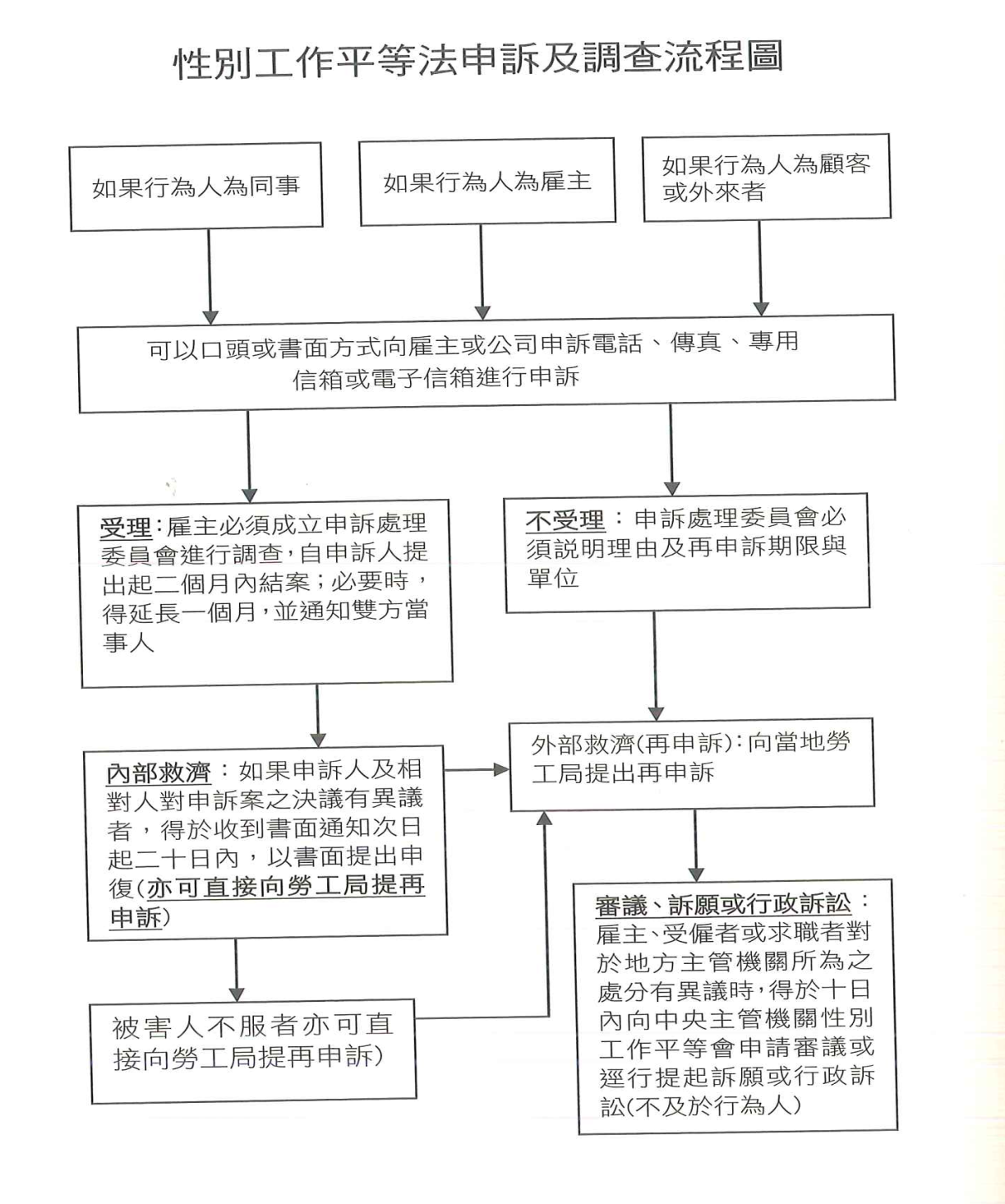 性騷擾申訴電話及信箱員工協助專線電話及信箱公司別電話電子信箱總公司07-5219000#6113sos885@twport.com.tw基分02-24206209sos885_kl@twport.com.tw中分04-26642406sos885_tc@twport.com.tw高分07-5622436sos885_kh@twport.com.tw花分03-8325131#2112sos885_hl@twport.com.tw公司別電話電子信箱總公司07-5219000#6112tipceap@twport.com.tw基分02-24206209tipceap@twport.com.tw中分04-26642240tchbeap@twport.com.tw高分07-5622436KHH-B180@twport.com.tw花分03-8325131#2113hlhbeap@twport.com.tw